P E N G U M U M A N   P E N Y E D I ANomor : Un.03/KS.01.7/623/2015Tanggal : 24 Februari 2015Tentang : PENGUMUMAN PEMENANGPENGADAAN JASA SEWA KENDARAAN UIN MAULANA MALIK IBRAHIM MALANG TAHUN ANGGARAN 2015	Berdasarkan Berita Acara Evaluasi Penawaran (BAEP) tanggal 23 Februari 2014 Nomor : Un.03/KS.01.7/617/2015 dan Berita Acara Hasil Pelelangan (BAHP) tanggal 24 Februari 2014 Nomor : Un.03/KS.01.7/621/2015, maka diberitahukan bahwa untuk memenuhi kebutuhan Pengadaan Jasa Sewa Kendaraan UIN Maulana Malik Ibrahim Malang Tahun Anggaran 2015 maka Panitia  Pengadaan Jasa Sewa Kendaraan UIN Maulana Malik Ibrahim Malang Tahun Anggaran 2015 setelah melakukan berbagai tahapan pemilihan penyedia dalam pelelangan sederhana tersebut, memberitahukan bahwa:Pekerjaan	: Pengadaan Jasa Sewa Kendaraan UIN Maulana Malik Ibrahim Malang Tahun Anggaran 2015Sumber Dana	: DIPA Badan Layanan Umum Petikan UIN Maulana Malik Ibrahim Malang Tahun Anggaran 2014 tanggal 14 November 2014 Nomor : DIPA-025.04.2.423812/2015 untuk Mata Anggaran Kegiatan 522141Pagu	: Rp 468.000.000,- (Empat Ratus Enam Puluh Delapan Juta Rupiah), sudah termasuk PPN.HPS	: Rp 462.133.000,-(Empat Ratus Enam Puluh Dua Juta Seratus  Tiga Puluh Tiga Ribu Rupiah), sudah termasuk PPN.Penyedia	: CV. Cakra Mandiri	Alamat	: Jl. Bougenvile Dalam 18 RT.07 RW.06 Sidokumpul Kec. Gresik Kab. Gresik 61111NPWP 	: 66.264.257.8-612.000Tanggal Penawaran	: 20 Februari 2015Harga Penawaran	: Rp 426.800.000,- (Empat Ratus Dua Puluh Enam Juta Delapan Ratus Ribu Rupiah), sudah termasuk PPN.Pelaksanaan Pekerjaan	:  10 (sepuluh) bulan kalender atau sejak diterbitkannya Surat Perintah Mulai Kerja (SPMK) Demikian, atas perhatiannya diucapkan terima kasih.Ketua Panitia,Desi Anugrah, S.E							NIP 19771103 200901 2 002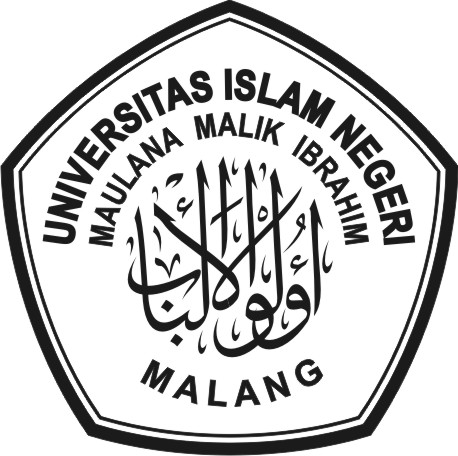 KEMENTERIAN AGAMAUNIVERSITAS ISLAM NEGERI MAULANA MALIK IBRAHIM MALANGJl. Gajayana No. 50 Telp. (0341) 551354, Fax. 572533 MalangWebsite: www.uin-malang.ac.id